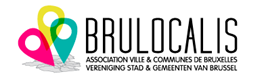 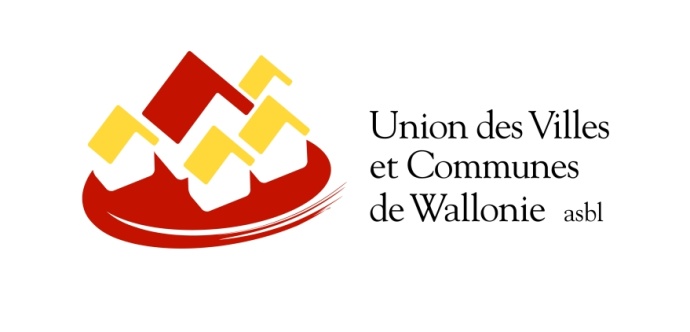 PROGRAMME FEDERAL DE COOPERATION INTERNATIONALE COMMUNALE 2017-2021Feuille de prestations* Merci de compléter lisiblement la description, et de préférence sous format électronique.Fait à ……………………………………………, le ……………………………………..Signature de la personne prestataireAvec le soutien de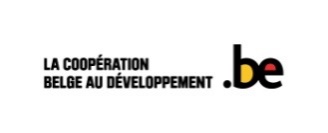 Nom de la Commune:Nom de la personne prestataire:Mois:Année: JourLieu de prestationDescription de la prestation*Durée (en jours)01 ¼  ½  ¾  1 02 ¼  ½  ¾  1 03 ¼  ½  ¾  1 04 ¼  ½  ¾  1 05 ¼  ½  ¾  1 06 ¼  ½  ¾  1 07 ¼  ½  ¾  1 08 ¼  ½  ¾  1 09 ¼  ½  ¾  1 10 ¼  ½  ¾  1 11 ¼  ½  ¾  1 12 ¼  ½  ¾  1 13 ¼  ½  ¾  1 14 ¼  ½  ¾  1 15 ¼  ½  ¾  1 16 ¼  ½  ¾  1 17 ¼  ½  ¾  1 18 ¼  ½  ¾  1 19 ¼  ½  ¾  1 20 ¼  ½  ¾  1 21 ¼  ½  ¾  1 22 ¼  ½  ¾  1 23 ¼  ½  ¾  1 24 ¼  ½  ¾  1 25 ¼  ½  ¾  1 26 ¼  ½  ¾  1 27 ¼  ½  ¾  1 28 ¼  ½  ¾  1 29 ¼  ½  ¾  1 30 ¼  ½  ¾  1 31 ¼  ½  ¾  1 Total en nombre de joursTotal en nombre de joursTotal en nombre de jours